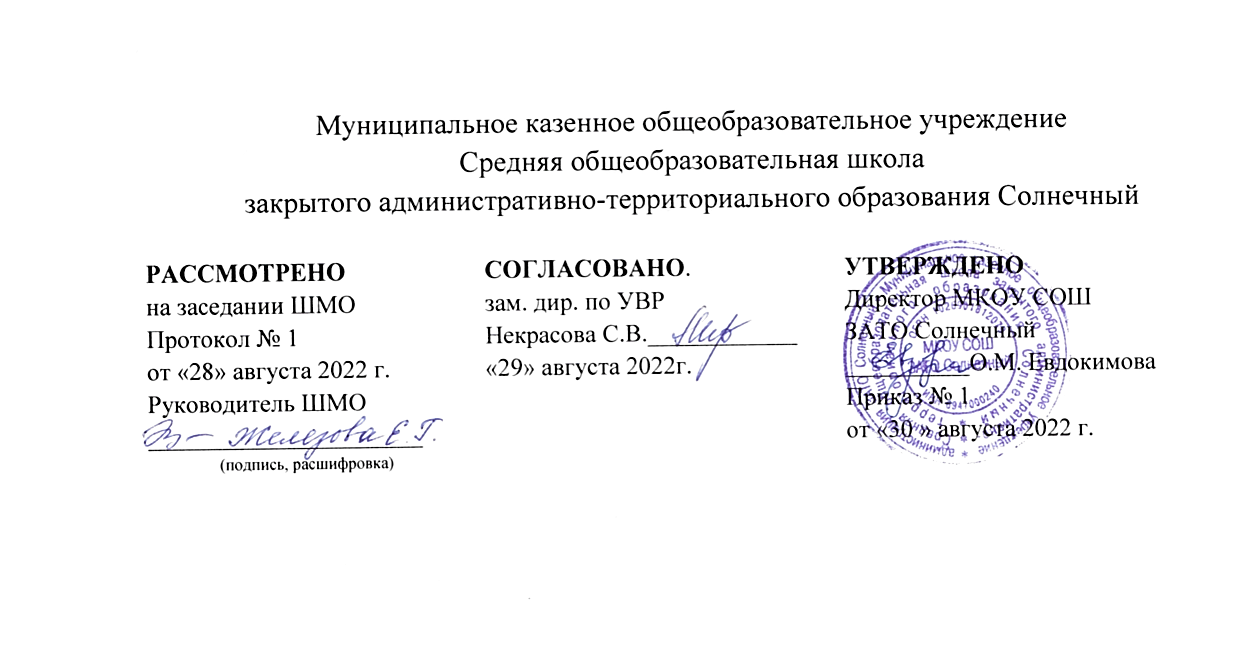 АДАПТИРОВАННАЯ РАБОЧАЯ ПРОГРАММАпо учебному предмету__ АЛГЕБРА__на 2022-2023 учебный годПрограмма разработана на основеПримерных программ основного общего образования, авторских программпод редакцией Колягина Ю.М. Алгебра. Москва, «Просвещение», 2015 г(указать примерную программу/программы, год издания при наличии)Для        7      класса 7 видаСрок реализации: 1 год.Количество часов по программе: 170Количество часов в неделю: 5Составитель: ФЕТИСОВ И.С.учитель математики(занимаемая должность)п. Солнечный Тверской области2022 г.Пояснительная записка            Данная программа является приложением к основной рабочей программе по геометрии разработана для индивидуального обучения, на основании заключения Территориальной  областной психолого-медико-педагогической комиссии.  Адаптированная программа по алгебре разработана в соответствии с Образовательной программой ООО МАОУ «Школа №1» на 2020 - 2021 г. и с требованиями Федерального государственного образовательного стандарта основного общего образования, опираясь на примерную программу по математике  и авторскую программу по геометрии авторов «Алгебра - 7» авторов: Алимов Ш. А., Колягин Ю. М., Сидоров С. В., Фёдорова Н. Е., Шабунин М. И. – М.: Просвещение, 2010.Учебнику «Алгебра - 8» авторов: Алимов Ш. А., Колягин Ю. М., Сидоров С. В., Фёдорова Н. Е., Шабунин М. И. – М.: Просвещение, 2010. Учебнику «Алгебра - 9» авторов: Алимов Ш. А., Колягин Ю. М., Сидоров С. В., Фёдорова Н. Е., Шабунин М. И. – М.: Просвещение, 2010. с учетом модели выпускника основной школы.  Программа построена с учетом специфики усвоения учебного материала, испытывающими трудности в обучении, причиной которых являются различного характера задержки психического развития. Сроки реализации программы в 7 классах составляют один год при 3 часах в неделю, 105 часов в год, в 8 классах – 102(3ч в неделю), в 9 классах - 99 часов (3 ч в неделю) Основной задачей обучения математике в общеобразовательной школе, является обеспечение прочных и сознательных математических знаний, и умений, необходимых учащимся в повседневной жизни и будущей трудовой деятельности. Важнейшими коррекционными задачами курса математики являются развитие логического мышления и речи учащихся, формирование у них навыков умственного труда — планирование работы, поиск рациональных путей ее выполнения, осуществление самоконтроля. Школьники должны научиться грамотно и аккуратно делать математические записи, геометрические чертежи, уметь объяснить их. У данных учащихся из-за особенностей своего психического развития трудно усваивается программа по математике. В связи с этим в программу общеобразовательной школы надо вносить некоторые изменения: усилить разделы, связанные с повторением пройденного материала, увеличивать количество упражнений и заданий, связанных с практической деятельностью учащихся; некоторые темы давать как ознакомительные; исключать отдельные трудные доказательства; теоретический материал рекомендуется преподносить в процессе решения задач и выполнения заданий наглядно-практического характера. Учитывая психологические особенности и возможности этих детей, планируется давать материал небольшими дозами, с постепенным его усложнением, увеличивая количество тренировочных упражнений, включая ежедневно материал для повторения и самостоятельных работ. Учащиеся должны уметь показать и объяснить все, что они делают, решают, рисуют, чертят, собирают. При решении задач дети должны учиться анализировать, выделять в ней неизвестное, записывать ее кратко, объяснять выбор арифметического действия, формулировать ответ, т.е. овладевать общими приемами работы над арифметической задачей, что помогает коррекции их мышления и речи. Органическое единство практической и мыслительной деятельности учащихся на уроках математики способствуют прочному и сознательному усвоению базисных математических знаний и умений. Коррекционно-развивающая работа с детьми, испытывающими трудности в усвоении математики, должна строиться в соответствии со следующими основными положениями: Пропедевтический характер обучения: подбор заданий, подготавливающих учащихся к восприятию новых тем Дифференцированный подход к детям – с учетом сформированности знаний, умений и навыков, осуществляемый при выделении следующих этапов работы: выполнение действий в материализованной форме, в речевом плане без наглядной опоры, в умственном плане Формирование операции обратимости и связанной с ней гибкости мышления Развитие общеинтеллектуальных умений и навыков – активизация познавательной деятельности: развитие зрительного и слухового восприятия, формирование мыслительных операций Активизация речи детей в единстве с их мышлением Выработка положительной учебной мотивации, формирование интереса к предмету Формирование навыков учебной деятельности, развитие навыков самоконтроля     Личностные результаты: умение ясно, точно, грамотно излагать свои мысли в устной и письменной речи; понимать смысл поставленной задачи, выстраивать аргументацию, приводить примеры и контрпримеры; критичность мышления, умение распознавать логически некорректные высказывания, отличать гипотезу от факта; представление о математической науке как сфере человеческой деятельности, об этапах ее развития, о ее значимости для развития цивилизации; инициатива, находчивость, активность при решении математических задач; умение контролировать процесс и результат учебной математической деятельности; способность к эмоциональному восприятию математических объектов, задач, решений, рассуждений; формирование у учащихся интеллектуальной честности и объективности, способности к преодолению мыслительных стереотипов, вытекающих из обыденного опыта; формирование качеств мышления, необходимых для адаптации в современном информационном обществе; развитие интереса к математическому творчеству и математических способностей. Метапредметные результаты Регулятивные: умение ставить цели, выбирать и создавать алгоритмы для решения учебных математических проблем; умение планировать и осуществлять деятельность, направленную на решение задач исследовательского характера. умение формулировать и удерживать учебную задачу; составлять план и последовательность действий; осуществлять контроль по образцу и вносить необходимые коррективы; адекватно оценивать правильность или ошибочность выполнения учебной задачи, её объективную трудность и собственные возможности её решения; сличать способ действия и его результат с заданным эталоном с целью обнаружения отклонений и отличий от эталона. Коммуникативные: организовывать учебное сотрудничество и совместную деятельность с учителем и сверстниками в процессе решения задач; взаимодействовать и находить общие способы работы; работать в группе: находить общее решение и разрешать конфликты на основе согласования позиций и учёта интересов; слушать партнёра; формулировать, аргументировать и отстаивать своё мнение; прогнозировать возникновение конфликтов при наличии разных точек зрения; разрешать конфликты на основе учёта интересов и позиций всех участников; координировать и принимать различные позиции во взаимодействии; аргументировать свою позицию и координировать её с позициями партнёров в сотрудничестве при выработке общего решения в совместной деятельности. Познавательные: первоначальные представления об идеях и о методах математики как об универсальном языке науки и техники, о средстве моделирования явлений и процессов; умение видеть математическую задачу в контексте проблемной ситуации в других дисциплинах, в окружающей жизни; умение находить в различных источниках информацию, необходимую для решения математических проблем, и представлять ее в понятной форме; принимать решение в условиях неполной и избыточной, точной и вероятностной информации; умение понимать и использовать математические средства наглядности (графики, диаграммы, таблицы, схемы и др.) для иллюстрации, интерпретации, аргументации; умение выдвигать гипотезы при решении учебных задач и понимать необходимость их проверки; умение применять индуктивные и дедуктивные способы рассуждений, видеть различные стратегии решения задач; понимание сущности алгоритмических предписаний и умение действовать в соответствии с предложенным алгоритмом. Требования к предметным результатам освоения учебного предмета «Алгебра» Изучение алгебры для детей с ОВЗ  направлено на достижение следующих целей: овладение системой математических знаний и умений, необходимых для применения в практической деятельности, изучения смежных дисциплин, продолжения образования; интеллектуальное развитие, формирование качеств личности, необходимых человеку для полноценной жизни в современном обществе, свойственных математической деятельности: ясности и точности мысли, критичности мышления, интуиции, логического мышления, элементов алгоритмической культуры, пространственных представлений, способности к преодолению трудностей; формирование представлений об идеях и методах математики как универсального языка науки и техники, средства моделирования явлений и процессов; воспитание культуры личности, отношения к математике как к части общечеловеческой культуры, играющей особую роль в общественном развитии.  Темп изучения материала для детей с ЗПР должен быть небыстрый. Достаточно много времени отводится на отработку основных умений и навыков, отвечающих обязательным требованиям, на повторение, в том числе коррекцию знаний за курс математики предыдущих классов. Отработка основных умений и навыков осуществляется на большом числе посильных учащимся упражнений. Но задания должны быть разнообразны по форме и содержанию, включать в себя игровые моменты. Формирование важнейших умений и навыков происходит на фоне развития продуктивной умственной деятельности: обучающиеся учатся анализировать, замечать существенное, подмечать общее, делать несложные выводы и обобщения, переносить несложные приемы в нестандартные ситуации, обучаются логическому мышлению, приемам организации мыслительной деятельности. Важнейшее условие правильного построения учебного процесса - это доступность и эффективность обучения для каждого учащегося в таких классах, что достигается выделения в каждой теме главного, и дифференциацией материала, отработкой на практике полученных знаний. Во время учебного процесса нужно иметь в виду, что учебная деятельность должна быть богатой по содержанию, требующей от школьника интеллектуального напряжения, но одновременно обязательные требования не должны быть перегруженными по обхвату материала и доступны ребенку. Только доступность и понимание помогут вызвать у таких учащихся интерес к учению. Немаловажным фактором в обучении таких детей является доброжелательная, спокойная атмосфера, атмосфера доброты и понимания.  Принцип работы в данных классах - это и речевое развитие, что ведет непосредственным образом к интеллектуальному развитию: учащиеся должны проговаривать ход своих рассуждений, пояснять свои действия при решении различных заданий.  Контрольно-измерительный материал. 7 класс Контрольно-измерительный материал.8 класс Контрольно-измерительный материал.9 класс КАЛЕНДАРНО-ТЕМАТИЧЕСКОЕ   ПЛАНИРОВАНИЕ Алгебра. 7 класс 3 часа в неделю, всего 105 часов     ТЕМАТИЧЕСКОЕ   ПЛАНИРОВАНИЕ Алгебра.  8 класс 3 часа в неделю, всего 102 часа ТЕМАТИЧЕСКОЕ   ПЛАНИРОВАНИЕ Алгебра.  9 класс 3 часа в неделю, всего 99 часов Приложение 1 Приложение: Учебники и учебные пособия для учащихся: Учебник: Алгебра. 7 класс: учебник для учащихся общеобразовательных учреждений / Ю.М.Колягин; М.: Просвещение, 2015 Учебник:  Алгебра. 8 класс: учеб. для учащихся общеобразоват. учреждений / Ю.М Колягин,- М.: Просвещение, 2016 Учебник: Алгебра. 8 класс: учебник для учащихся общеобразовательных учреждений / Ю.М.Колягин; М.: Просвещение, 2017 Алгебра. 8 класс. КИМы_сост. Бабушкина Л.Ю._2013 Алгебра. 8кл. Тестовые задания к осн. учебникам. Рабочая тетрадь_Кочагин В.В_2013 Алгебра. Дидактич. материалы. 8кл.-Ткачева М.В. и др_2013 Алгебра: Дидактические материалы для 8 кл. / М.В.Ткачева,Н.Е.Федорова,М.И.Шабунин) – 2-е изд., дораб. – М. : Просвещение, 2013. – 96 с. : - ил. Методический и дидактический  материал для учителя: Алгебра. Сб. рабочих программ. 7-9кл._Бурмистрова Т.А_2011  «Алгебра. Программы общеобразовательных учреждений. 7-9 классы»[составитель Т.А. Бурмистрова]. – 136 с. Примерные программы по учебным предметам. Математика. 5-9 классы: проект. – 2-е изд. – М.: Просвещение, 2010. -  67 с. – (Стандарты второго поколения). Алгебра7-8 Тематический тренажер Е.Г.Кононова и др. Под редакцией Ф.Ф.Лысенко–Ростовна-Дону.Легион,2014—128стр Сборник заданий для подготовки к государственной итоговой аттестации в 9 классе  Л.В. Кузнецова,С.Б.Суворова и др 7изд М Просвещение 2012—287с ОГЭ 2017. Математика. 3 модуля. 50 вариантов_Ященко_2016  ОГЭ 2017. Математика. 9кл. Типов. тест. задания_Ященко И.В. и др_2016  ОГЭ. 3000 задач с отв. Часть 1._Семенов, Ященко и др._2016  ОГЭ-2017. Математика. Тренировочные варианты_Бунимович, Кузнецова и др_2015  Математика. Подготовка  ОГЭ 2016. Диагност. работы_2016 Интернет-ресурсы: www.edu.ru (сайт МОиН РФ). www.school.edu.ru (Российский общеобразовательный портал). www.pedsovet.org (Всероссийский Интернет-педсовет) www.fipi.ru (сайт Федерального института педагогических измерений). www.math.ru (Интернет-поддержка учителей математики). www.mccme.ru (сайт Московского центра непрерывного математического        образования). www.it-n.ru (сеть творческих учителей) www.som.fsio.ru (сетевое объединение методистов) http:// mat.1september.ru (сайт газеты «Математика») http:// festival.1september.ru (фестиваль педагогических идей «Открытый урок» («Первое сентября»)). www.eidos.ru/ gournal/content.htm (Интернет - журнал «Эйдос»). www.exponenta.ru (образовательный математический сайт). kvant.mccme.ru (электронная версия журнала «Квант». www.math.ru/lib  (электронная  математическая библиотека). http:/school.collection.informika.ru (единая коллекция цифровых образовательных ресурсов). www.kokch.kts.ru (on-line тестирование 5-11 классы). http://teacher.fio.ru (педагогическая мастерская, уроки в Интернете и другое). www.uic.ssu.samara.ru (путеводитель «В мире науки» для школьников). http://mega.km.ru (Мегаэнциклопедия Кирилла и Мефодия). http://www.rubricon.ru, http://www.encyclopedia.ru (сайты «Энциклопедий»). Цифровые образовательные ресурсы: УМК «Живая математика» УМК «Кирилл и Мефодий»        Сайты для учащихся: Открытый банк ФИПИ ОГЭ; Сайт А. Ларина, Сайт Д. Гущина; Энциклопедия для детей http://the800.info/yentsiklopediya-dlya-detey-matematika Энциклопедия по Математике http://www.krugosvet.ru/enc/nauka_i_tehnika/matematika/MATEMATIKA.html Справочник по математике для школьников http://www.resolventa.ru/demo/demomath.htm Математика он-лайн http://uchit.rastu.ru http://elearn.irro.ru/ № КР Тема Кол.часов Дата  1 Алгебраические выражения 1 2 Уравнения с одним неизвестным 1 3 Одночлены и многочлены   1 4 Разложение многочленов на множители 	1 5 Алгебраические дроби   1 6 Функции 1 7 Системы двух уравнений с двумя неизвестными 1 8 Задачи на комбинаторику 1 № КР Тема Кол.часов Дата  1 Неравенства 1 2 Приближенные вычисления 1 3 Квадратные корни 1 4 Квадратичная функция 1 5 Квадратные неравенства 1 6 Итоговая контрольная работа 1 № КР Тема Тема Тема Кол.часов Дата  1 Степень с рациональным показателемСтепень с рациональным показателемСтепень с рациональным показателем 	1 2 Степенная функцияСтепенная функция1 3 Прогрессия Прогрессия Прогрессия 1 4 Случайные событияСлучайные события1 5 Множества1 6 Итоговая контрольная работа Итоговая контрольная работа Итоговая контрольная работа 1 Номер урока дата дата Содержание учебного материала Количество часов Номер урока план факт Содержание учебного материала Количество часов ГЛАВА 1    АЛГЕБРАИЧЕСКИЕ ВЫРАЖЕНИЯ       11  часов ГЛАВА 1    АЛГЕБРАИЧЕСКИЕ ВЫРАЖЕНИЯ       11  часов ГЛАВА 1    АЛГЕБРАИЧЕСКИЕ ВЫРАЖЕНИЯ       11  часов ГЛАВА 1    АЛГЕБРАИЧЕСКИЕ ВЫРАЖЕНИЯ       11  часов ГЛАВА 1    АЛГЕБРАИЧЕСКИЕ ВЫРАЖЕНИЯ       11  часов 1 02.09 Числовые выражения 1 2 05.09 Числовые выражения 1 3 07.09 Алгебраические выражения 1 4 09.09 Алгебраические равенства. Формулы. 1 5 12.09 Алгебраические равенства. Формулы. 1 6 14.09 Свойства арифметических действий. 1 7 16.09 Свойства арифметических действий. 1 8 19.09 Правила раскрытия скобок. 1 9 21.09 Правила раскрытия скобок. 1 10 23.09 Обобщающий урок. 1 11 26.09 Контрольная работа № 1 по теме: « Алгебраические выражения» 1 ГЛАВА 2  УРАВНЕНИЯ с ОДНИМ НЕИЗВЕСТНЫМ  8 часов ГЛАВА 2  УРАВНЕНИЯ с ОДНИМ НЕИЗВЕСТНЫМ  8 часов ГЛАВА 2  УРАВНЕНИЯ с ОДНИМ НЕИЗВЕСТНЫМ  8 часов ГЛАВА 2  УРАВНЕНИЯ с ОДНИМ НЕИЗВЕСТНЫМ  8 часов ГЛАВА 2  УРАВНЕНИЯ с ОДНИМ НЕИЗВЕСТНЫМ  8 часов 12 28.09 Уравнение и его корни Уравнение и его корни 1 13 30.09 Решение уравнений с одним неизвестным, сводящихся к линейным Решение уравнений с одним неизвестным, сводящихся к линейным 1 14 03.10 Решение уравнений с одним неизвестным, сводящихся к линейным Решение уравнений с одним неизвестным, сводящихся к линейным 1 15 05.10 Решение задач с помощью уравнений Решение задач с помощью уравнений 1 16 07.10 Решение задач с помощью уравнений Решение задач с помощью уравнений 1 17 10.10 Решение задач с помощью уравнений Решение задач с помощью уравнений 1 18 12.10 Обобщающий урок. Обобщающий урок. 1 19 14.10 Контрольная работа № 2 по теме: « Уравнения с одним неизвестным» Контрольная работа № 2 по теме: « Уравнения с одним неизвестным» 1 ГЛАВА 3  ОДНОЧЛЕНЫ  и  МНОГОЧЛЕНЫ  17 часов ГЛАВА 3  ОДНОЧЛЕНЫ  и  МНОГОЧЛЕНЫ  17 часов ГЛАВА 3  ОДНОЧЛЕНЫ  и  МНОГОЧЛЕНЫ  17 часов ГЛАВА 3  ОДНОЧЛЕНЫ  и  МНОГОЧЛЕНЫ  17 часов ГЛАВА 3  ОДНОЧЛЕНЫ  и  МНОГОЧЛЕНЫ  17 часов ГЛАВА 3  ОДНОЧЛЕНЫ  и  МНОГОЧЛЕНЫ  17 часов ГЛАВА 3  ОДНОЧЛЕНЫ  и  МНОГОЧЛЕНЫ  17 часов 20 17.10 Степень с натуральным показателем 1 21 19.10 Степень с натуральным показателем 1 22 21.10 Свойства степени с натуральным показателем 1 23 24.10 Свойства степени с натуральным показателем 1 24 26.10 Одночлен. Стандартный вид одночлена. 1 25 28.10 Умножение одночленов. 1 26 31.10 Умножение одночленов. 1 27 02.11 Многочлены. 1 28 11.11 Приведение подобных членов. 1 29 14.11 Сложение и вычитание многочленов. 1 30 16.11 Умножение многочлена на одночлен. 1 31 18.11 Умножение многочлена на многочлен. 1 32 21.11 Умножение многочлена на многочлен. 1 33 23.11 Деление одночлена и многочлена на одночлен. 1 34 25.11 Деление одночлена и многочлена на одночлен. 1 35 28.11 Обобщающий урок. 1 36 30.11 Контрольная работа № 3 по теме: « Одночлены и 1 многочлены» ГЛАВА 4   РАЗЛОЖЕНИЕ МНОГОЧЛЕНОВ НА МНОЖИТЕЛИ  17 часов ГЛАВА 4   РАЗЛОЖЕНИЕ МНОГОЧЛЕНОВ НА МНОЖИТЕЛИ  17 часов ГЛАВА 4   РАЗЛОЖЕНИЕ МНОГОЧЛЕНОВ НА МНОЖИТЕЛИ  17 часов ГЛАВА 4   РАЗЛОЖЕНИЕ МНОГОЧЛЕНОВ НА МНОЖИТЕЛИ  17 часов ГЛАВА 4   РАЗЛОЖЕНИЕ МНОГОЧЛЕНОВ НА МНОЖИТЕЛИ  17 часов ГЛАВА 4   РАЗЛОЖЕНИЕ МНОГОЧЛЕНОВ НА МНОЖИТЕЛИ  17 часов ГЛАВА 4   РАЗЛОЖЕНИЕ МНОГОЧЛЕНОВ НА МНОЖИТЕЛИ  17 часов 37 02.12 Вынесение общего множителя за скобки. 1 38 05.12 Вынесение общего множителя за скобки. 1 39 07.12 Вынесение общего множителя за скобки. 1 40 09.12 Способ группировки. 1 41 12.12 Способ группировки. 1 42 14.12 Способ группировки. 1 43 16.12 Формула разности квадратов. 1 44 19.12 Формула разности квадратов. 1 45 21.12 Квадрат суммы. Квадрат разности. 1 46 23.12 Квадрат суммы. Квадрат разности. 1 47 26.12 Квадрат суммы. Квадрат разности. 1 48 28.12 Квадрат суммы. Квадрат разности. 1 49 11.01 Применение нескольких способов разложения многочлена на множители. 1 50 13.01 Применение нескольких способов разложения многочлена на множители. 1 51 16.01 Применение нескольких способов разложения многочлена на множители. 1 52 18.01 Обобщающий урок. 1 53 20.01 Контрольная работа № 4 по теме: « Разложение многочленов на множители» 1 ГЛАВА 5   АЛГЕБРАИЧЕСКИЕ ДРОБИ  19 часов ГЛАВА 5   АЛГЕБРАИЧЕСКИЕ ДРОБИ  19 часов ГЛАВА 5   АЛГЕБРАИЧЕСКИЕ ДРОБИ  19 часов ГЛАВА 5   АЛГЕБРАИЧЕСКИЕ ДРОБИ  19 часов ГЛАВА 5   АЛГЕБРАИЧЕСКИЕ ДРОБИ  19 часов ГЛАВА 5   АЛГЕБРАИЧЕСКИЕ ДРОБИ  19 часов ГЛАВА 5   АЛГЕБРАИЧЕСКИЕ ДРОБИ  19 часов 54 23.01 Алгебраическая дробь. Сокращение дробей. Алгебраическая дробь. Сокращение дробей. 1 55 25.01 Алгебраическая дробь. Сокращение дробей. Алгебраическая дробь. Сокращение дробей. 1 56 27.01 Алгебраическая дробь. Сокращение дробей. Алгебраическая дробь. Сокращение дробей. 1 57 30.01 Приведение дробей к общему знаменателю. Приведение дробей к общему знаменателю. 1 58 01.02 Приведение дробей к общему знаменателю. Приведение дробей к общему знаменателю. 1 59 03.02 Сложение и вычитание алгебраических дробей. 1 60 06.02 Сложение и вычитание алгебраических дробей. 1 61 08.02 Сложение и вычитание алгебраических дробей. 1 62 10.02 Сложение и вычитание алгебраических дробей. 1 63 13.02 Умножение и деление  алгебраических дробей. 1 64 15.02 Умножение и деление алгебраических дробей. 1 65 17.02 Умножение и деление алгебраических дробей. 1 66 20.02 Умножение и деление алгебраических дробей. 1 67 22.02 Совместные действия над алгебраическими дробями. 1 68 27.02 Совместные действия над алгебраическими дробями. 1 69 01.03 Совместные действия над алгебраическими дробями. 1 70 03.03 Совместные действия над алгебраическими дробями. 1 71 06.03 Обобщающий урок. 1 72 10.03 Контрольная работа № 5 по теме: « Алгебраические дроби» 1 ГЛАВА 6   ЛИНЕЙНАЯ ФУНКЦИЯ И ЕЕ ГРАФИК.   11  часов ГЛАВА 6   ЛИНЕЙНАЯ ФУНКЦИЯ И ЕЕ ГРАФИК.   11  часов ГЛАВА 6   ЛИНЕЙНАЯ ФУНКЦИЯ И ЕЕ ГРАФИК.   11  часов ГЛАВА 6   ЛИНЕЙНАЯ ФУНКЦИЯ И ЕЕ ГРАФИК.   11  часов ГЛАВА 6   ЛИНЕЙНАЯ ФУНКЦИЯ И ЕЕ ГРАФИК.   11  часов ГЛАВА 6   ЛИНЕЙНАЯ ФУНКЦИЯ И ЕЕ ГРАФИК.   11  часов 73 13.03 Прямоугольная система координат на плоскости. 1 74 15.03 Функция 1 75 17.03 Функция  1 76 20.03 Функция  y = kx  и ее график 1 77 22.03 Функция  y = kx  и ее график 1 78 03.04 Функция  y = kx  и ее график 1 79 05.04 Линейная функция и ее график. 1 80 07.04 Линейная функция и ее график. 1 81 10.04 Линейная функция и ее график. 1 82 12.04 Обобщающий урок. 1 83 14.04 Контрольная работа № 6 по теме: « Линейная функция и ее график» 1 ГЛАВА 7   СИСТЕМЫ ДВУХ УРАВНЕНИЙ С ДВУМЯ НЕИЗВЕСТНЫМИ.     13  часов ГЛАВА 7   СИСТЕМЫ ДВУХ УРАВНЕНИЙ С ДВУМЯ НЕИЗВЕСТНЫМИ.     13  часов ГЛАВА 7   СИСТЕМЫ ДВУХ УРАВНЕНИЙ С ДВУМЯ НЕИЗВЕСТНЫМИ.     13  часов ГЛАВА 7   СИСТЕМЫ ДВУХ УРАВНЕНИЙ С ДВУМЯ НЕИЗВЕСТНЫМИ.     13  часов ГЛАВА 7   СИСТЕМЫ ДВУХ УРАВНЕНИЙ С ДВУМЯ НЕИЗВЕСТНЫМИ.     13  часов ГЛАВА 7   СИСТЕМЫ ДВУХ УРАВНЕНИЙ С ДВУМЯ НЕИЗВЕСТНЫМИ.     13  часов 84 17.04 Уравнения первой степени с двумя неизвестными. Системы уравнений. 1 85 19.04 Способ подстановки. 1 86 21.04 Способ подстановки. 1 87 24.04 Способ сложения. 1 88 26.04 Способ сложения. 1 89 28.04 Способ сложения. 1 90 03.05 Графический способ решения систем уравнений. 1 91 05.05 Графический способ решения систем уравнений. 1 92 08.05 Решение задач с помощью систем уравнений. 1 93 10.05 Решение задач с помощью систем уравнений. 1 94 12.05 Решение задач с помощью систем уравнений. 1 95 15.05 Обобщающий урок. 1 96 17.05 Контрольная работа № 7 по теме: « Системы двух уравнений с двумя неизвестными» 1 ГЛАВА 8  ЭЛЕМЕНТЫ КОМБИНАТОРИКИ 6 часов ГЛАВА 8  ЭЛЕМЕНТЫ КОМБИНАТОРИКИ 6 часов ГЛАВА 8  ЭЛЕМЕНТЫ КОМБИНАТОРИКИ 6 часов ГЛАВА 8  ЭЛЕМЕНТЫ КОМБИНАТОРИКИ 6 часов ГЛАВА 8  ЭЛЕМЕНТЫ КОМБИНАТОРИКИ 6 часов ГЛАВА 8  ЭЛЕМЕНТЫ КОМБИНАТОРИКИ 6 часов 97 19.05 Различные комбинации из трех элементов. 1 98 22.05 Таблица вариантов и правило произведения. 1 99 24.05 Таблица вариантов и правило произведения. 1 10 26.05 Подсчет вариантов с помощью графов. 1 101 29.05 Подсчет вариантов с помощью графов. 1 102 31.05   Обобщающий урок. 1 Номер урока дата дата Содержание учебного материала Количество часов Номер урока план факт Содержание учебного материала Количество часов ГЛАВА 1    НЕРАВЕНСТВА      19  часов ГЛАВА 1    НЕРАВЕНСТВА      19  часов ГЛАВА 1    НЕРАВЕНСТВА      19  часов ГЛАВА 1    НЕРАВЕНСТВА      19  часов ГЛАВА 1    НЕРАВЕНСТВА      19  часов ГЛАВА 1    НЕРАВЕНСТВА      19  часов 1 02.09 Положительные и отрицательные числа. 1 2 05.09 Положительные и отрицательные числа. 1 3 07.09 Числовые неравенства. 1 4 09.09 Основные свойства числовых неравенств. 1 5 12.09 Основные свойства числовых неравенств. 1 6 14.09 Сложение и умножение неравенств. 1 7 16.09 Строгие и нестрогие неравенства. 1 8 19.09 Неравенства с одним неизвестным. 1 9 21.09 Решение неравенств. 1 10 23.09 Решение неравенств. 1 11 26.09 Решение неравенств. 1 12 28.09 Системы неравенств с одним неизвестным. Числовые промежутки. 1 13 30.09 Решение систем неравенств. 1 14 03.10 Решение систем неравенств. 1 15 05.10 Решение систем неравенств. 1 16 07.10 Модуль числа. Уравнения и неравенства, содержащие модуль. 1 17 10.10 Модуль числа. Уравнения и неравенства, содержащие модуль. 1 18 12.10 Обобщающий урок. 1 19 14.10 Контрольная работа № 1 по теме: « Неравенства» 1 ГЛАВА 2  ПРИБЛИЖЕННЫЕ ВЫЧИСЛЕНИЯ  18 часов ГЛАВА 2  ПРИБЛИЖЕННЫЕ ВЫЧИСЛЕНИЯ  18 часов ГЛАВА 2  ПРИБЛИЖЕННЫЕ ВЫЧИСЛЕНИЯ  18 часов ГЛАВА 2  ПРИБЛИЖЕННЫЕ ВЫЧИСЛЕНИЯ  18 часов ГЛАВА 2  ПРИБЛИЖЕННЫЕ ВЫЧИСЛЕНИЯ  18 часов ГЛАВА 2  ПРИБЛИЖЕННЫЕ ВЫЧИСЛЕНИЯ  18 часов 20 17.10 Приближенные значения величин. Погрешность приближения. 1 21 19.10 Приближенные значения величин. Погрешность приближения. 1 22 21.10 Оценка погрешности. 1 23 24.10 Оценка погрешности. 1 24 26.10 Округление чисел. 1 25 28.10 Относительная погрешность. 1 26 31.10 Относительная погрешность. 1 27 02.11 Практические приемы приближенных вычислений 1 28 11.11 Практические приемы приближенных вычислений 1 29 14.11 Практические приемы приближенных вычислений 1 30 16.11 Практические приемы приближенных вычислений 1 31 18.11 Простейшие вычисления на микрокалькуляторе. 1 32 21.11 Действия с числами, записанными в стандартном виде. 1 33 23.11 Действия с числами, записанными в стандартном виде. 1 34 25.11 Вычисления на микрокалькуляторе степени и числа, обратного данному. 1 35 28.11 Последовательное выполнение операций на микрокалькуляторе. 1 36 30.11 Обобщающий урок. 1 37 02.12 Контрольная работа № 2 по теме: « Приближенные вычисления» 1 ГЛАВА 3   КВАДРАТНЫЕ КОРНИ  12 часов ГЛАВА 3   КВАДРАТНЫЕ КОРНИ  12 часов ГЛАВА 3   КВАДРАТНЫЕ КОРНИ  12 часов ГЛАВА 3   КВАДРАТНЫЕ КОРНИ  12 часов ГЛАВА 3   КВАДРАТНЫЕ КОРНИ  12 часов ГЛАВА 3   КВАДРАТНЫЕ КОРНИ  12 часов 38 05.12 Арифметический квадратный корень. 1 39 07.12 Арифметический квадратный корень. 1 40 09.12 Действительные числа. 1 41 12.12 Действительные числа. 1 42 14.12 Квадратный корень из степени. 1 43 16.12 Квадратный корень из степени. 1 44 19.12 Квадратный корень из произведения. 1 45 21.12 Квадратный корень из произведения. 1 46 23.12 Квадратный корень из дроби. 1 47 26.12 Квадратный корень из дроби. 1 48 28.12 Обобщающий урок. 1 49 11.01 Контрольная работа № 3 по теме: « Квадратные корни» 1 ГЛАВА 4   КВАДРАТНЫЕ УРАВНЕНИЯ  25 часов ГЛАВА 4   КВАДРАТНЫЕ УРАВНЕНИЯ  25 часов ГЛАВА 4   КВАДРАТНЫЕ УРАВНЕНИЯ  25 часов ГЛАВА 4   КВАДРАТНЫЕ УРАВНЕНИЯ  25 часов ГЛАВА 4   КВАДРАТНЫЕ УРАВНЕНИЯ  25 часов ГЛАВА 4   КВАДРАТНЫЕ УРАВНЕНИЯ  25 часов ГЛАВА 4   КВАДРАТНЫЕ УРАВНЕНИЯ  25 часов  50 13.01 Квадратное уравнение и его корни. Квадратное уравнение и его корни. 1 51 16.01 Квадратное уравнение и его корни. Квадратное уравнение и его корни. 1 52 18.01 Неполные квадратные уравнения. Неполные квадратные уравнения. 1 53 20.01 Метод выделения полного квадрата. Метод выделения полного квадрата. 1 54 23.01 Решение квадратных уравнений. Решение квадратных уравнений. 1 55 25.01 Решение квадратных уравнений. Решение квадратных уравнений. 1 56 27.01 Решение квадратных уравнений. Решение квадратных уравнений. 1 57 30.01 Приведенное квадратное уравнение теорема Виета. Приведенное квадратное уравнение теорема Виета. 1 58 01.02 Приведенное квадратное уравнение теорема Виета. Приведенное квадратное уравнение теорема Виета. 1  59 03.02 Уравнения, сводящиеся к квадратным. Уравнения, сводящиеся к квадратным. 1 60 06.02 Уравнения, сводящиеся к квадратным. Уравнения, сводящиеся к квадратным. 1 61 08.02 Уравнения, сводящиеся к квадратным. Уравнения, сводящиеся к квадратным. 1 62 10.02 Решение задач с помощью квадратных уравнений. Решение задач с помощью квадратных уравнений. 1 63 13.02 Решение задач с помощью квадратных уравнений. Решение задач с помощью квадратных уравнений. 1 64 15.02 Решение задач с помощью квадратных уравнений. Решение задач с помощью квадратных уравнений. 1 65 17.02 Решение задач с помощью квадратных уравнений. Решение задач с помощью квадратных уравнений. 1 66 20.02 Решение простейших систем, содержащих уравнение второй степени. Решение простейших систем, содержащих уравнение второй степени. 1 67 22.02 Решение простейших систем, содержащих уравнение второй степени. Решение простейших систем, содержащих уравнение второй степени. 1 68 27.02 Различные способы решения систем уравнений. Различные способы решения систем уравнений. 1 69 01.03 Различные способы решения систем уравнений. Различные способы решения систем уравнений. 1 70 03.03 Различные способы решения систем уравнений. Различные способы решения систем уравнений. 1 71 06.03 Решение задач с помощью систем уравнений. Решение задач с помощью систем уравнений. 1 72 10.03 Решение задач с помощью систем уравнений. Решение задач с помощью систем уравнений. 1 73 13.03 Обобщающий урок. Обобщающий урок. 1 74 15.03 Контрольная работа № 4 по теме: « Квадратные уравнения» 1 ГЛАВА 5   КВАДРАТИЧНАЯ ФУНКЦИЯ   14 часов ГЛАВА 5   КВАДРАТИЧНАЯ ФУНКЦИЯ   14 часов ГЛАВА 5   КВАДРАТИЧНАЯ ФУНКЦИЯ   14 часов ГЛАВА 5   КВАДРАТИЧНАЯ ФУНКЦИЯ   14 часов ГЛАВА 5   КВАДРАТИЧНАЯ ФУНКЦИЯ   14 часов ГЛАВА 5   КВАДРАТИЧНАЯ ФУНКЦИЯ   14 часов ГЛАВА 5   КВАДРАТИЧНАЯ ФУНКЦИЯ   14 часов 75 17.03 Определение квадратичной функции. 1 76 20.03 Функция y = x2 1 77 22.03 Функция y = ax2 1 78 03.04 Функция y = ax2 1 79 05.04 Функция y = ax2 + bx + c 1 80 07.04 Функция y = ax2 + bx + c 1 81 10.04 Функция y = ax2 + bx + c 1 82 12.04 Построение графика квадратичной функции. 1 83 14.04 Построение графика квадратичной функции. 1 84 17.04 Построение графика квадратичной функции. 1 85 19.04 Построение графика квадратичной функции. 1 86 21.04 Обобщающий урок. 1 87 24.04 Обобщающий урок. 1 88 26.04 Контрольная работа № 5 по теме: « Квадратичная функция» 1 ГЛАВА 6   КВАДРАТНЫЕ НЕРАВЕНСТВА.   10 часов ГЛАВА 6   КВАДРАТНЫЕ НЕРАВЕНСТВА.   10 часов ГЛАВА 6   КВАДРАТНЫЕ НЕРАВЕНСТВА.   10 часов ГЛАВА 6   КВАДРАТНЫЕ НЕРАВЕНСТВА.   10 часов ГЛАВА 6   КВАДРАТНЫЕ НЕРАВЕНСТВА.   10 часов ГЛАВА 6   КВАДРАТНЫЕ НЕРАВЕНСТВА.   10 часов ГЛАВА 6   КВАДРАТНЫЕ НЕРАВЕНСТВА.   10 часов 89 28.04 Квадратное неравенство и его решения. 1 90 03.05 Квадратное неравенство и его решения. 1 91 05.05 Решение квадратного неравенства с помощью графика квадратичной функции. 1 92 08.05 Решение квадратного неравенства с помощью графика квадратичной функции. 1 93 10.05 Решение квадратного неравенства с помощью графика квадратичной функции. 1 94 12.05 Решение квадратного неравенства с помощью графика квадратичной функции. 1 95 15.05 Метод интервалов. 1 96 17.05 Метод интервалов. 1 97 19.05 19.05 Обобщающий урок. 1 98 22.05 22.05 Контрольная работа № 6 по теме: « Квадратные неравенства» 1 99 -102 24.05-  31.05 24.05-  31.05 ПОВТОРЕНИЕ. ИТОГОВЫЙ ЗАЧЁТ    4  часа ПОВТОРЕНИЕ. ИТОГОВЫЙ ЗАЧЁТ    4  часа ПОВТОРЕНИЕ. ИТОГОВЫЙ ЗАЧЁТ    4  часа ПОВТОРЕНИЕ. ИТОГОВЫЙ ЗАЧЁТ    4  часа Номер урока дата дата Содержание учебного материала Содержание учебного материала Количество часов Номер урока план факт Содержание учебного материала Содержание учебного материала Количество часов 1 2 02.09 05.09 ПОВТОРЕНИЕ КУРСА АЛГЕБРЫ 8 класса  2 часа ПОВТОРЕНИЕ КУРСА АЛГЕБРЫ 8 класса  2 часа ПОВТОРЕНИЕ КУРСА АЛГЕБРЫ 8 класса  2 часа ПОВТОРЕНИЕ КУРСА АЛГЕБРЫ 8 класса  2 часа ГЛАВА 1    СТЕПЕНЬ С РАЦИОНАЛЬНЫМ ПОКАЗАТЕЛЕМ.       13 часов ГЛАВА 1    СТЕПЕНЬ С РАЦИОНАЛЬНЫМ ПОКАЗАТЕЛЕМ.       13 часов ГЛАВА 1    СТЕПЕНЬ С РАЦИОНАЛЬНЫМ ПОКАЗАТЕЛЕМ.       13 часов ГЛАВА 1    СТЕПЕНЬ С РАЦИОНАЛЬНЫМ ПОКАЗАТЕЛЕМ.       13 часов ГЛАВА 1    СТЕПЕНЬ С РАЦИОНАЛЬНЫМ ПОКАЗАТЕЛЕМ.       13 часов ГЛАВА 1    СТЕПЕНЬ С РАЦИОНАЛЬНЫМ ПОКАЗАТЕЛЕМ.       13 часов ГЛАВА 1    СТЕПЕНЬ С РАЦИОНАЛЬНЫМ ПОКАЗАТЕЛЕМ.       13 часов 3 07.09 Степень с целым показателем. 1 4 09.09 Степень с целым показателем. 1 5 12.09 Арифметический корень натуральной степени. 1 6 14.09 Арифметический корень натуральной степени. 1 7 16.09 Свойства арифметического корня. 1 8 19.09 Свойства арифметического корня. 1 9 21.09 Степень с рациональным показателем. 1 10 23.09 Степень с рациональным показателем. 1 11 26.09 Степень с рациональным показателем. 1 12 28.09 Возведение в степень числового неравенства. 1 13 30.09 Возведение в степень числового неравенства. 1 14 03.10 Обобщающий урок. 1 15 05.10 Контрольная работа № 1 по теме: « Степень с рациональным показателем» 1 ГЛАВА 2  СТЕПЕННАЯ ФУНКЦИЯ.  15 часов ГЛАВА 2  СТЕПЕННАЯ ФУНКЦИЯ.  15 часов ГЛАВА 2  СТЕПЕННАЯ ФУНКЦИЯ.  15 часов ГЛАВА 2  СТЕПЕННАЯ ФУНКЦИЯ.  15 часов ГЛАВА 2  СТЕПЕННАЯ ФУНКЦИЯ.  15 часов ГЛАВА 2  СТЕПЕННАЯ ФУНКЦИЯ.  15 часов ГЛАВА 2  СТЕПЕННАЯ ФУНКЦИЯ.  15 часов 16 07.10 Область определения функции. 1 17 10.10 Область определения функции. 1 18 12.10 Область определения функции. 1 19 14.10 Возрастание и убывание функции. 1 20 17.10 Возрастание и убывание функции. 1 21 19.10 Четность и нечетность функции. 1 22 21.10 Четность и нечетность функции. 1 23 24.10 𝒌Функция  у =   𝒙1 24 26.10 𝒌Функция  у =   𝒙1 25 28.10 𝒌Функция  у =   𝒙1 26 31.10 Неравенства и уравнения, содержащие степень. 1 27 02.11 Неравенства и уравнения, содержащие степень. 1 28 11.11 Обобщающий урок. 1 29 14.11 Обобщающий урок. 1 30 16.11 Контрольная работа № 2 по теме: « Степенная функция» 1 ГЛАВА 3   ПРОГРЕССИИ.  15 часов ГЛАВА 3   ПРОГРЕССИИ.  15 часов ГЛАВА 3   ПРОГРЕССИИ.  15 часов ГЛАВА 3   ПРОГРЕССИИ.  15 часов ГЛАВА 3   ПРОГРЕССИИ.  15 часов 31 18.11 Числовая последовательность.  1 32 21.11 Арифметическая прогрессия. 1 33 23.11 Арифметическая прогрессия. 1 34 25.11 Арифметическая прогрессия. 1 35 28.11 Сумма первых  п членов арифметической прогрессии. 1 36 30.11 Сумма первых  п членов арифметической прогрессии. 1 37 02.12 Сумма первых  п членов арифметической прогрессии. 1 38 05.12 Геометрическая прогрессия. 1 39 07.12 Геометрическая прогрессия. 1 40 09.12 Геометрическая прогрессия. 1 41 12.12 Сумма первых п членов геометрической прогрессии. 1 42 14.12 Сумма первых п членов геометрической прогрессии. 1 43 16.12 Сумма первых п членов геометрической прогрессии. 1 44 19.12 Обобщающий урок. 1 45 21.12 Контрольная работа № 3 по теме: « Прогрессии» 1 ГЛАВА 4   СЛУЧАЙНЫЕ СОБЫТИЯ.  14 часов ГЛАВА 4   СЛУЧАЙНЫЕ СОБЫТИЯ.  14 часов ГЛАВА 4   СЛУЧАЙНЫЕ СОБЫТИЯ.  14 часов ГЛАВА 4   СЛУЧАЙНЫЕ СОБЫТИЯ.  14 часов ГЛАВА 4   СЛУЧАЙНЫЕ СОБЫТИЯ.  14 часов ГЛАВА 4   СЛУЧАЙНЫЕ СОБЫТИЯ.  14 часов ГЛАВА 4   СЛУЧАЙНЫЕ СОБЫТИЯ.  14 часов 46 23.12 События. 1 47 26.12 События. 1 48 28.12 Вероятность события. 1 49 11.01 Вероятность события. 1 50 13.01 Решение вероятностных задач с помощью комбинаторики. 1 51 16.01 Решение вероятностных задач с помощью комбинаторики. 1 52 18.01 Сложение и умножение вероятностей. 1 53 20.01 Сложение и умножение вероятностей. 1 54 23.01 Сложение и умножение вероятностей. 1 55 25.01 Относительная частота и закон больших чисел. 1 56 27.01 Относительная частота и закон больших чисел. 1 57 30.01 Обобщающий урок. 1 58 01.02 Обобщающий урок. 1 59 03.02 Контрольная работа № 4 по теме: « Случайные события» 1 ГЛАВА 5   СЛУЧАЙНЫЕ ВЕЛИЧИНЫ.   12 часов ГЛАВА 5   СЛУЧАЙНЫЕ ВЕЛИЧИНЫ.   12 часов ГЛАВА 5   СЛУЧАЙНЫЕ ВЕЛИЧИНЫ.   12 часов ГЛАВА 5   СЛУЧАЙНЫЕ ВЕЛИЧИНЫ.   12 часов ГЛАВА 5   СЛУЧАЙНЫЕ ВЕЛИЧИНЫ.   12 часов ГЛАВА 5   СЛУЧАЙНЫЕ ВЕЛИЧИНЫ.   12 часов ГЛАВА 5   СЛУЧАЙНЫЕ ВЕЛИЧИНЫ.   12 часов 60 06.02 Таблицы распределения. 1 61 08.02 Таблицы распределения. 1 62 10.02 Полигоны частот. 1 63 13.02  Генеральная совокупность и выборка. 1 64 15.02 Центральные тенденции. 1 65 17.02 Центральные тенденции. 1 66 20.02 Центральные тенденции. 1 67 22.02 Меры разброса. 1 68 27.02 27.02 Меры разброса. 1 69 01.03 01.03 Обобщающий урок. 1 70 03.03 03.03 Обобщающий урок. 1 71 06.03 06.03 Контрольная работа № 5 по теме: « Случайные величины» 1 ГЛАВА 6   МНОЖЕСТВА. ЛОГИКА.   16 часов ГЛАВА 6   МНОЖЕСТВА. ЛОГИКА.   16 часов ГЛАВА 6   МНОЖЕСТВА. ЛОГИКА.   16 часов ГЛАВА 6   МНОЖЕСТВА. ЛОГИКА.   16 часов ГЛАВА 6   МНОЖЕСТВА. ЛОГИКА.   16 часов ГЛАВА 6   МНОЖЕСТВА. ЛОГИКА.   16 часов ГЛАВА 6   МНОЖЕСТВА. ЛОГИКА.   16 часов 72 10.03 10.03  Множества. 1 73 13.03 13.03 Множества. 1 74 15.03 15.03 Высказывания. Теоремы. 1 75 17.03 17.03 Высказывания. Теоремы. 1 76 20.03 20.03 Следование и равносильность. 1 77 22.03 22.03 Следование и равносильность. 1 78 03.04 03.04 Следование и равносильность. 1 79 05.04 05.04 Уравнение окружности. 1 80 07.04 07.04 Уравнение окружности. 1 81 10.04 10.04 Уравнение прямой. 1 82 12.04 12.04 Уравнение прямой. 1 83 14.04 14.04 Множества точек на координатной плоскости. 1 84 17.04 17.04 Множества точек на координатной плоскости. 1 85 19.04 19.04 Обобщающий урок. 1 86 21.04 21.04 Обобщающий урок. 1 87 24.04 24.04 Контрольная работа № 6 по теме: « Множества. Логика» 1 88 89 90 91 92 93 94 95 96 97 98 99 26.04 28.04 03.05 05.05 08.05 10.05 1205 15.05 17.05 19.05 22.05 24.05 26.04 28.04 03.05 05.05 08.05 10.05 1205 15.05 17.05 19.05 22.05 24.05 ПОВТОРЕНИЕ КУРСА АЛГЕБРЫ   12 часов ПОВТОРЕНИЕ КУРСА АЛГЕБРЫ   12 часов ПОВТОРЕНИЕ КУРСА АЛГЕБРЫ   12 часов 